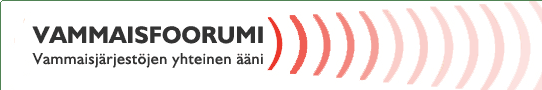 Opetus ja kulttuuriministeriökirjaamo@minedu.fiViite: 	Lausuntopyyntö OKM/3/010/2018Asia: 	Luonnos Hallituksen esitys eduskunnalle uudeksi varhaiskasvatuslaiksiVammaisfoorumi ry on 30 valtakunnallisen vammaisjärjestön yhteistyöjärjestö, jonka tarkoituksena on edistää vammaisten ihmisten tasa-arvoa ja yhdenvertaisen osallistumisen mahdollisuuksia yhteiskunnassa. Vammaisfoorumi edustaa jäsenjärjestöjensä kautta noin 280 000 vammaista ja pitkäaikaissairasta henkilöä. YleistäVammaisfoorumi kiittää opetus- ja kulttuuriministeriötä mahdollisuudesta lausua varhaiskasvatusta koskevasta lakiesityksestä. Vammaisfoorumi katsoo, että lakiehdotus on lähtökohdiltaan hyvä ja kannatettava. Sen kautta on mahdollista edistää YK:n vammaissopimuksen velvoitteiden täyttämistä Suomessa. Varhaiskasvatuksen lainsäädäntöä uudistaessa on syytä erikseen huomioida 7. artikla vammaiset lapset ja 24. artikla koulutus.Vammaisfoorumi korostaa vammaisyleissopimuksen 4. artiklan 3 kohdan velvoitetta: laadittaessa ja toimeenpantaessa lainsäädäntöä ja politiikkoja, joilla yleissopimusta pannaan täytäntöön, tulee neuvotella tiiviisti vammaisten henkilöiden kanssa ja aktiivisesti osallistaa heidät, mukaan lukien vammaiset lapset heitä edustavien järjestöjen kautta. Pykäläkohtaiset huomiot1 luku. Yleiset säännökset (1-3 §)1 § Lain tarkoitus ja soveltamisalaVoimassa olevan lain 1 §:n 5 momentin mukaan varhaiskasvatuksessa olevalle lapselle voidaan järjestää myös tarpeelliset kuljetukset. Kiinnitämme huomiota siihen, ettei vastaavaa säännöstä ole tarkoitus sisällyttää uuteen lakiin.  Vammaisen lapsen osalta kuljetus saattaa olla merkittävä osa hänen tarvitsemaansa palvelukokonaisuutta, joten kuljetusmahdollisuudesta tulee mainita myös uudessa laissa. Uutta vammaislakia valmisteltaessa on lähdetty siitä, että nykyiset vammaispalvelulaki ja kehitysvammalaki yhdistettäessä luovuttaisiin samalla nykyään kehitysvammalain perusteella sen soveltamisen piiriin kuuluville varhaiskasvatusta kuntoutuksellisista syistä tarvitseville lapsille järjestettävästä maksuttomasta kuntouttavasta päivähoidosta/varhaiskasvatuksesta, jonne on ollut oikeus saada myös maksuttomat erityishuollon kuljetukset. On erittäin tärkeää, että jatkossakin erityisesti ne vammaiset lapset, joiden kuntoutuksen ja kehityksen kannalta päiväkotiin meneminen nähdään tarpeellisena, myös käytännössä pääsevät jo ennen esikouluikää varhaiskasvatuksen piiriin. Puuttuvat kuljetukset eivät saa tulla tämän esteeksi. Vammaisten lasten varhaiseen kuntoutukseen panostaminen on paitsi heidän ja heidän perheidensä niin myös vahvasti yhteiskunnan edun mukaista ehkäistessään osaltaan syrjäytymistä sekä raskaampien ja kalliimpien palveluiden tarvetta.2 § Varhaiskasvatuksen määritelmäKuten yksityiskohtaisissa perusteluissa todetaan, varhaiskasvatuksen osa-alueet voivat painottua eri tavoin esimerkiksi eri-ikäisillä lapsilla, erilaisissa toimintamuodoissa tai eri vuorokauden aikoina annettavassa varhaiskasvatuksessa. Samoin tulee ottaa huomioon eri tavoin toimintakykyiset lapset. Tätä edellyttää myös 3 §:ssä säädetty tavoite antaa kaikille lapsille yhdenvertaiset mahdollisuudet varhaiskasvatukseen. Varhaiskasvatus tarjoaa merkittävän tuen lapsuudestaan vaikeavammaisten lasten laaja-alaisen toimintakyvyn ja kouluvalmiuksien kehittymiselle. Vammaisfoorumi ehdottaa, että lisätään varhaiskasvatuksen määritelmään sana ”kuntoutus”, koska varhaiskasvatus on merkittävässä roolissa vammaisten lasten kuntoutuksen toteutumisessa. Pykälä kuuluisi tällöin: ”Varhaiskasvatuksella tarkoitetaan lapsen suunnitelmallista ja tavoitteellista kasvatuksen, opetuksen, hoidon ja tarvittavan kuntoutuksen muodostamaa kokonaisuutta, jossa painottuu erityisesti pedagogiikka.”luku. Varhaiskasvatuksen järjestäminen (4-11 §)Vammaisfoorumi haluaa tämän luvun osalta korostaa sitä, että varhaiskasvatuslaissa on erittäin tärkeää säätää tarkemmin siitä, miten lapsen tarvitsema varhaiskasvatuksen tuki järjestetään. Tukeen ehdotetaan laissa viitattavan vain yleisellä tasolla lain 3 §:n mukaisissa tavoitteissa sekä 7 ja 23 §:issä. Tämä on pettymys, sillä me vammaisjärjestöt olemme vaatineet jo vuosia sitä, että lapsen oikeudesta varhaiskasvatukseen osallistumisen edellyttämään tukeen tulee säätää varhaiskasvatuslaissa, ja tätä on pidetty laajasti muutenkin tärkeänä ja aiheellisena. Tällä hetkellä tuki toteutuu hyvin vaihtelevasti eri kunnissa, koska tätä sääntelyä ei ole. Vammaiselle lapselle voidaan jopa ohjata hakemaan esimerkiksi avustajaa varhaiskasvatukseen vammaispalveluista, josta sitä ei kuitenkaan yleensä varhaiskasvatukseen saa. Vammainen lapsi ei näin ollen useinkaan voi käytännössä osallistua varhaiskasvatukseen yhdenvertaisesti muiden lasten kanssa. Jos tukea koskevia pykäliä ei ehditä valmistella mukaan tähän lakiin, Vammaisfoorumi vaatii, että niiden valmistelu aloitetaan joka tapauksessa pikaisesti ja pyritään saamaan ne mukaan lakiin niin pian kuin mahdollista. Vammaisjärjestöt tulee YK:n vammaissopimuksen edellyttämällä tavalla ottaa mukaan tähän valmistelutyöhön. Lapselle tulee säätää vahva oikeus hänen tarpeidensa mukaisiin tukitoimiin (esimerkiksi avustajaan, apuvälineisiin, kommunikaatiomenetelmiin ja kommunikaation ja vuorovaikutuksen tukeen), joiden avulla hän pystyy osallistumaan varhaiskasvatukseen yhdenvertaisesti muiden lasten kanssa.4 § Lapsen edun ensisijaisuusVammaisfoorumi pitää vahvempaa säännöstä lapsen edun ensisijaisuudesta erittäin kannatettavana. Vammaisfoorumi ehdottaa, että lapsen edun käsitettä, joka Suomessa käsitetään usein liian suppeaksi, avataan perusteluissa hieman tarkemmin YK:n lapsen oikeuksien komitean siitä esittämien tulkintojen, kuten komitean v. 2013 antaman lapsen etua koskevan yleiskommentin no. 14 ja siihen kiinteästi liittyvän lapsen oikeutta tulla kuulluksi koskevan yleiskommentin no. 12, valossa. Esimerkiksi myös vammaisen lapsen oma näkemys häntä koskevista asioista tulee normaalisti asianmukaisella tavalla (esimerkiksi kommunikoinnin tukemisen menetelmiä tarpeen mukaan käyttäen) selvittää ja huomioida, jotta lapsen edun voidaan katsoa häntä koskevassa päätöksenteossa toteutuvan.Myös Suomessa lain tasoisena voimassa oleva YK: vammaissopimus tulee ottaa huomioon kaikessa lainsäädännössä, ja siihen on Vammaisfoorumin mielestä aiheellista lapsen oikeuksien sopimuksen lisäksi viitata varhaiskasvatuslain perusteluissa. Varhaiskasvatuksen osalta erityisen merkittävä on sopimuksen vammaisia lapsia koskeva 7 artikla. Suomi on sitoutunut a) toteuttamaan kaikki tarvittavat toimet varmistaakseen, että vammaiset lapset voivat nauttia kaikkia ihmisoikeuksia ja perusvapauksia täysimääräisesti ja yhdenvertaisesti muiden lasten kanssa, b) ottamaan kaikissa vammaisia lapsia koskevissa toimissa ensisijaisesti huomioon lapsen edun sekä c) varmistamaan, että vammaisilla lapsilla on oikeus vapaasti ilmaista näkemyksensä kaikissa heihin vaikuttavissa asioissa ja että heidän näkemyksilleen annetaan asianmukainen painoarvo heidän ikänsä ja kypsyytensä mukaisesti, yhdenvertaisesti muiden lasten kanssa, ja että heillä on oikeus saada vammaisuutensa ja ikänsä mukaista apua tämän oikeuden toteuttamiseksi.5 § Kunnan velvollisuus järjestää varhaiskasvatustaSäännöksiä, jotka koskevat yksityistä varhaiskasvatusta ja kuntien mahdollisuutta hyödyntää yksityisiä palveluntarjoajia omaa palveluntarjontaansa täydentämään, ei ole ehdotuksen mukaan tarkoitus merkittävällä tavalla muuttaa. Vammaisfoorumi katsoo, että yksityisiin varhaiskasvatuspalveluihin liittyy kuitenkin yhdenvertaisuushaasteita, jotka sääntelyssä on syytä huomioida. Yksityiset päiväkodit voivat tällä hetkellä käytännössä usein itse valita asiakkaansa silloinkin, kun ne järjestävät kunnan järjestämisvastuulle kuuluvaa varhaiskasvatusta. Tämä johtaa helposti siihen, että tukea tarvitsevia tai muuten haasteellisemmiksi koettuja lapsia ei lainkaan oteta näihin päiväkoteihin. Yksityinen päiväkoti saattaa olla lapsen asuinalueen ainoa päiväkoti, jonne esimerkiksi kaikki muut alueen lapset yleensä menevät, jolloin vammaisella lapsella ei ole samaa mahdollisuutta kuin muilla lapsilla saada varhaiskasvatusta lähipalveluna ehdotuksen 5 §:ssä tarkoitetulla tavalla, tai sitten lapset joutuvat esimerkiksi vammasta johtuvien tarpeidensa kasvaessa tai vaikkapa päiväkoti-ikäisenä vammautuessaan tai vakavasti sairastuessaan vaihtamaan pois tällaisesta yksityisestä päiväkodista. Esimerkiksi avustajan tarvetta tai jopa erityisruokavaliota on käytännössä voitu käyttää syynä todeta, ettei lapsi voi jatkaa yksityisessä päiväkodissa. Vammaisfoorumi katsoo, että valtio ei täytä YK:n lapsen oikeuksien sopimuksen eikä YK:n vammaissopimuksen mukaisia velvoitteitaan eikä myöskään toimi yhdenvertaisuuslain mukaisesti, jos lainsäädännöllä ei pyritä puuttumaan tällaiseen lapsia esimerkiksi vamman vuoksi eriarvoiseen asemaan saattavaan menettelyyn. Uutena säännöksenä todetaan, että kunnan on pyrittävä järjestämään varhaiskasvatusta lähellä palvelun käyttäjiä ottaen huomioon asutuksen sijainti sekä liikenneyhteydet. Säännös ei ole velvoittavaan muotoon kirjoitettu, mutta tuo esiin lainsäätäjän näkemyksen siitä, että varhaiskasvatusta tulisi järjestää siten, että se on lähellä lapsen kotia ja palvelut ovat helposti saavutettavissa. Viidennen pykälän neljännessä momentissa säädettäisiin, että kunnan on pyrittävä järjestämään varhaiskasvatusta lähellä palvelun käyttäjiä ottaen huomioon asutuksen sijainti sekä liikennejärjestelyt. Tämän momentin tarkoituksena on vaikuttaa kuntien palvelusuunnitteluun siten, että lapsen mahdollisuudet saada varhaiskasvatuspaikka lähellä kotia paranevat ja päivittäiset matka-ajat mahdollistavat lapselle ja hänen perheelleen enemmän yhteistä vapaa-aikaa. Neljänteen momenttiin lisättäisiin säännös niin kutsutusta lähipalveluperiaatteesta. Varhaiskasvatus on palvelu, jota tulee pyrkiä tarjoamaan lähellä asukkaita huomioiden asutuksen sijainti sekä liikenneyhteydet. Säännös asettaisi ennen kaikkea kunnalle velvoitteen pyrkiä suunnittelemaan ja järjestämään palveluja ja palveluverkostoa asutus ja liikenneyhteydet huomioiden. Kyseessä on yleinen kunnan toimintaa ohjaava säännös, jolla ei luotaisi oikeuksia varhaiskasvatuksen asiakkaille. Säännös ei esimerkiksi oikeuttaisi saamaan palvelua aina lähimmästä toimintayksiköstä. Yleisenä säännöksenä sovellettavan kuntalain 1 §:n 2 momentin mukaan kunta edistää asukkaidensa hyvinvointia ja alueensa elinvoimaa sekä järjestää asukkailleen palvelut taloudellisesti, sosiaalisesti ja ympäristöllisesti kestävällä tavalla. Momentissa säädettäisiin voimassa olevaa päivähoitoasetusta vastaavasti velvollisuus järjestää päiväkodin toiminta ja aukioloajat paikallisen tarpeen mukaan.Vammaisfoorumi katsoo, että varhaiskasvatuksesta lähipalveluna olisi aiheellista säätää velvoittavammin kuin mitä nyt ehdotetaan. Muuten on pelättävissä, että nykytilanteeseen ei tältä osin tule parannusta. Tällä hetkellä varhaiskasvatuspaikkaa tarjotaan usein jopa hyvinkin hankalan matkan päästä lapsen kotoa (esimerkiksi aivan toiselta puolelta isoa kaupunkia), ja erityisen hankalaa tämän matkan kulkeminen on usein silloin, kun lapsella on vamma. Jos todella pidetään tärkeänä sitä, että saadaan mahdollisimman monet lapset – ja erityisesti varhaiskasvatuksesta kehityksensä ja kuntoutuksensa tukena hyötyvät lapset – varhaiskasvatuksen piiriin nykyistä aikaisemmin, on välttämätöntä, että palveluita on tarjolla siellä missä lapset ovat. Lähipalvelut on huomioitava sekä vammaisen lapsen että hänen mahdollisesti vammaisen vanhempansa näkökulmasta. Vammaiselle vanhemmalle voi olla mahdotonta viedä lasta hoitoon kauemmas kuin lähimpään päiväkotiin. Lisäksi lähipäiväkoti tukee lapsen sosiaalista kasvuympäristöä myös vapaa-aikana, kun alueen muut lapset ovat samassa lähipäiväkodissa. Lähipäiväkodista siirrytään myös samaan lähikouluun, joka on hyvä jatkumo lähellä asuvien ikätovereiden kanssa.6 § Kunnan velvollisuus järjestää varhaiskasvatusta asumisen ja oleskelun perusteellaVastaanottokeskuksissa olevilla, kansainvälistä suojelua hakevilla perheillä voi olla myös vammaisia lapsia. Näiden lasten on saatava varhaiskasvatusta kuntoutuksellisin perustein, jotta erityislapsen kasvua, kehitystä ja toimintakykyä voidaan arvioida ja tukea sinä aikana, kun perhe odottaa turvapaikkapäätöstä. Kansainvälistä suojelua hakevissa perheissä myös vanhempi voi olla vammainen, jolloin varhaiskasvatuksen merkitys kasvaa lapsen kehitystä tuettaessa. 7 § Monialainen yhteistyö ja kehittäminenSäännöksellä pyritään varmistamaan eri viranomaistahojen yhteistyörakenteiden luominen ja ylläpitäminen, mikä on erityisen tärkeää, mikäli sosiaali- ja terveydenhuollon palvelut siirtyvät kuntien järjestämisvastuulta maakuntien vastuulle. Viranomaisten välisellä yhteistyöllä tulisi huolehtia siitä, että varhaiskasvatuksessa järjestettävät tukitoimet ja sosiaali- ja terveydenhuollon palvelut muodostaisivat lapsen tarpeet huomioon ottavan eheän kokonaisuuden. Vammaisfoorumi pitää erittäin tärkeänä velvoitetta tehdä lapsen tarpeiden kussakin tilanteessa vaatimaa monialaista yhteistyötä esimerkiksi varhaiskasvatuksen ja sosiaali- ja terveydenhuollon välillä. Tämän velvoitteen merkitys korostuu, jos sote-uudistus toteutuu ja sosiaali- ja terveydenhuollon palvelut kuuluvat jatkossa maakuntien vastuulle kuntien huolehtiessa edelleen varhaiskasvatuksesta. Vammaisten lasten ja heidän perheidensä palvelut tulee siitä huolimatta pystyä järjestämään toimivina kokonaisuuksina. 

On erittäin hyvä asia, että momentissa 2 esitetään seuraavaa: "Kunnat myös tekevät varhaiskasvatuksen järjestämiseksi tarpeellisia toimenpiteitä ja päätöksiä esimerkiksi lasten tukeen liittyviä resurssipäätöksiä, joiden arviointi ja suunnittelu edellyttävät yhteistyötä. Momentti myös edellyttää varhaiskasvatuksen järjestäjän osallistumista muiden toimijoiden järjestämisvastuulla olevien palveluiden suunnittelemiseen ja toteuttamiseen, mikäli niillä on yhteys varhaiskasvatuksen järjestämiseen tai järjestetyllä varhaiskasvatuksella on vaikutusta muiden palveluiden tavoitteiden toteutumiseen". Vammaisen lapsen kohdalla tämä on erityisen tärkeää, koska yhteistyön tekeminen ja nämä resurssipäätökset ovat olennaisia vammaisuuteen liittyvien palvelujen saamiseksi ja toteuttamiseksi, kun puhutaan erityislapsen tuen varmistamisesta, 3-portaisesta tuesta, erityisentuen päätöksestä ja pidennetystä oppivelvollisuudesta. Nämä kokonaisuudet tarvitsevat osaavaa asiantuntijayhteistyötä varhaiskasvatuksessa toteutuakseen. 8 § Varhaiskasvatuksen kieliPykälässä tulee säätää lisäksi lapsen oikeudesta siihen, että hänen kanssaan pystytään varhaiskasvatuksessa kommunikoimaan hänen käytössään olevalla kommunikointitavalla, oli se sitten puhuttu kieli, viittomakieli tai vaikkapa tukiviittomien tai kuvakommunikaation käyttö. On perustavanlaatuinen ihmisoikeus tulla edes perustasolla ymmärretyksi palvelussa, jonka piirissä vietetään iso osa arjesta. Käytännössä tämä oikeus ei kaikkien vammaisten lasten osalta tällä hetkellä toteudu.Oikeuksista on unohtunut viittomakielilain (358/2015) antamat velvoitteet. Lisäksi kunnan tulee huolehtia viittomakielilain mukaisesti viittomakieltä käyttävän lapsen kielellisistä oikeuksista varhaiskasvatuksessa kunnassa esiintyvän tarpeen mukaisesti. Hallituksen esitys 4 § sisältää tärkeän velvoitteen lapsen edun ensisijaisesta huomioimisesta. Jotta tämä voi toteutua myös viittomakieltä käyttävän lapsen kohdalla, tulee varhaiskasvatuksen henkilöstön viittomakielen osaaminen varmistaa. Samoin tulee esimerkiksi perehdytyksellä ja täydennyskoulutuksella varmistaa henkilöstön riittävä osaaminen silloin, kun varhaiskasvatusryhmässä on kuvakommunikaatiota, tukiviittomia tai muuta vaihtoehtoista kommunikointitapaa käyttävä lapsi.10 § VarhaiskasvatusympäristöVammaisfoorumi katsoo, että YK:n vammaissopimus edellyttää velvoittavampaa sanamuotoa 10 § säädökseen varhaiskasvatusympäristöstä: 
”Toimitilojen ja toimintavälineiden on oltava asianmukaisia ja niissä on huomioitava esteettömyys ja niihin on tehtävä vammaisen lapsen tarpeiden mukaiset kohtuulliset mukautukset esteettömyyden turvaamiseksi.” Varhaiskasvatusyksikön tilojen niin sisällä kuin ulkona on oltava esteettömyydeltään sellaisia, että myös vammaiset lapset voivat käyttää tiloja. Tilojen ja toimintavälineiden on oltava esteettömiä, saavutettavia ja turvallisia, jotta ne edistävät ja tukevat vammaisen lapsen varhaiskasvatusta.11 § Ravinto ja ruokailuVarhaiskasvatuksessa olevalle lapselle on järjestettävä lapsen ravitsemustarpeet täyttävä terveellinen ja tarpeellinen ravinto, jollei muun kuin päiväkodissa tai perhepäivähoidossa annetun varhaiskasvatuksen luonteesta muuta johdu. Ruokailu järjestetään ohjatusti kaikille läsnä oleville lapsille. Vammaisfoorumi katsoo, että pykälässä 2 momenttia tulee muuttaa huomioiden korkeimman hallinto-oikeuden kouluruokailuun liittyvä vuosikirjapäätös KHO:2018:3 http://www.kho.fi/fi/index/paatoksia/vuosikirjapaatokset/vuosikirjapaatos/1515502034420.html). KHO katsoi, että maksuttomaan kouluruokailuun tuli sisältyä myös lapselle hänen vammansa vuoksi PEG-napin kautta annettu kliininen ravintovalmiste. YK:n vammaissopimus ja yhdenvertaisuuslaki edellyttävät, ettei lasta saateta vammansa vuoksi epäedullisempaan asemaan. Jos muiden lasten varhaiskasvatukseen sisältyy ruokailu, sen tulisi sisältyä myös jokaisen vammaisen lapsen varhaiskasvatukseen, josta kaikkien vammaisten lasten osalta jatkossa maksettaisiin kuitenkin samat maksut kuin muiden lasten varhaiskasvatuksesta, jos vammaislainsäädännön uudistuksessa ehdotettu kuntouttavan päivähoidon palvelun jättäminen pois vammaislaista toteutuu. Tätä velvoitetta tarjota ravinto myös ravintonsa muuten kuin suun kautta nauttivalle vammaiselle lapselle voidaan pitää myös vammaissopimuksen ja yhdenvertaisuuslain mukaan edellytettynä kohtuullisena mukautuksena. 3 luku. Oikeus varhaiskasvatukseen (12-15 §)12 §. Oikeus varhaiskasvatukseen. Lakiehdotuksessa ei ehdoteta muutoksia subjektiiviseen varhaiskasvatusoikeuteen ja sen rajauksiin, vaikka käytännössä kaikki sitä vammasta johtuvien tuen tarpeiden vuoksi hakeneet lapset eivät ole saaneet oikeutta kokopäiväiseen varhaiskasvatukseen, huolimatta jopa asiantuntijalausunnoista. Tämä käy ilmi lakiehdotuksen perusteluissakin mainitusta VakaVai-selvityksestä. Kaiken kaikkiaan lapset ovat eri kunnissa tällä hetkellä epäyhdenvertaisessa asemassa, koska kaikki kunnat eivät ole lain mahdollistamalla tavalla rajoittaneet subjektiivista varhaiskasvatusoikeutta. Rajaus on myös ristiriidassa sen kanssa, että yhä laajemmin ymmärretään lapsen varhaisen tukemisen merkitys ja suunnitellaan maksuttoman varhaiskasvatuksen kokeilemista ja käyttöönottoa, jotta yhä useampi lapsi saataisiin jo ennen esiopetusta varhaiskasvatuksen piiriin. Vammaisfoorumi edellyttää, että vammaisten lasten kohdalla ei rajoiteta subjektiivista varhaiskasvatusoikeutta. Varhaiskasvatuksen kuntoutuksellinen merkitys monelle vammaiselle lapselle on suuri. Kuitenkaan uudistettavana olevassa vammaislainsäädännössä ei ole tarkoitus jatkossa säätää enää kehitysvammalain mukaisena erityishuoltona järjestettävää kuntouttavaa päivähoitoa vastaavasta palvelusta, vaan kaikkien vammaisten lasten varhaiskasvatus olisi jatkossa yleisen varhaiskasvatuslain mukaista palvelua. Kun perheessä on vammainen lapsi ja sinne syntyy pienempi sisarus, vammainen lapsi jää helposti syrjään, koska vauva-aika voi olla hyvinkin raskasta. Tällöin on tärkeää, että vammainen lapsi voi jatkaa kokopäiväisessä varhaiskasvatuksessa, jossa hän saa mm. kehitystään auttavaa tukea, sosiaalisia kontakteja ja muuta ikäisilleen ja kehitystasollaan oleville tarkoituksenmukaista toimintaa. Tämä hyödyttää sekä vammaista lasta että koko perhettä ja toimii samalla ennaltaehkäisevänä työnä. Jos perheessä on lapsia ja sinne syntyy vammainen lapsi tai pieni keskonen, ei perheen vanhempien lasten varhaiskasvatusoikeutta tule rajoittaa. Vammaisen lapsen tai pienen keskosen elämän alku voi kulua sairaalassa tai monenlaisten toimenpiteiden kohteena. Isompien sisarusten paikka ei ole sairaalassa. Heillä on oltava oikeus kokopäiväiseen varhaiskasvatukseen, sillä sen voidaan katsoa olevan lapsen ja perheen edun mukaista. Maahanmuuttajataustaisissa perheissä varhaiskasvatuksella voi olla tärkeä kotouttava ja lapsen tulevaa koulunkäyntiä helpottava merkitys. Erityisen tärkeää tämä on silloin, kun maahanmuuttajaperheessä on vammainen lapsi. Monissa kulttuureissa vammaiskäsitys ja vammaisten lasten tulevaisuuden näkymät ovat hyvin erilaisia suomalaiseen kulttuuriin verrattuna. On oleellista välittää maahanmuuttajaperheille ajatusta yhdenvertaisuudesta ja vammaisten lasten mahdollisuuksista. Tämä välittyy hyvin esimerkiksi varhaiskasvatuksen kautta. Koska esimerkkejä ja mahdollisia tilanteita on lukuisia, Vammaisfoorumi esittää, että varhaiskasvatuslakia muutetaan niin, että vammaisilla lapsilla on aina subjektiivinen oikeus kokopäiväiseen varhaiskasvatukseen. Tulee olla perheen harkinnassa, miten he oikeutta käyttävät. Vastaava oikeus tulee olla perheen vanhemmilla lapsilla tilanteessa, jossa perheeseen syntyy pieni keskonen tai vammainen lapsi. Vammaisten vanhempien ja heidän lastensa kohdalla on myös tarve säätää subjektiivisesta oikeudesta kokopäiväiseen varhaiskasvatukseen. Jos vanhempi tai huoltaja ei esimerkiksi saa riittävää määrää vammaispalvelulaissa säädetyn henkilökohtaisen avun tunteja, hänellä voi olla huomattavia vaikeuksia suoriutua tavallisesta lapsiperheen arjesta. Kyse ei ole lastensuojelun tarpeesta, vaan siitä, ettei vammaiselle vanhemmalle tai huoltajalle mahdollisteta riittävää ja tarkoituksenmukaista apua. Tällöin vammaisten vanhempien lasten kokopäiväinen varhaiskasvatus on usein ainoa vaihtoehto. Myös esimerkiksi lievästi kehitysvammaisilla tai vastaavia arjen haasteita omaavilla vanhemmilla tilanne on usein sellainen, että kokopäiväinen oikeus varhaiskasvatukseen on heidän lapsilleen tarpeen, mutta sen hakeminen on näille vanhemmille monesti erityisen haastavaa. Käytännössä päivähoito on osoittautunut näille perheille tarkoituksenmukaiseksi ja toimivaksi ennaltaehkäiseväksi tukimuodoksi, joka saattaa vähentää tarvetta raskaammille lastensuojelun tukitoimille. Samankaltainen tarve voi olla mm.  vanhemmilla, joilla on neurologisten vammojen tai aivovamman tuomia jaksamisen ja toiminnanohjauksen ongelmia.  Vammaisten vanhempien ja huoltajien tuen tarpeet ovat erilaisia. Tämän vuoksi Vammaisfoorumi esittää, että vammaisten vanhempien tai huoltajien lapsille säädetään subjektiivinen oikeus kokopäiväiseen varhaiskasvatukseen.Kun subjektiivisen varhaiskasvatusoikeuden rajoittamisen piiriin kuuluvalla lapsella on tarve kokoaikaiseen varhaiskasvatukseen tai esiopetuksen tai perusopetuksen ohella osa-aikaiseen varhaiskasvatukseen, vanhempien tai huoltajien on ehdotetun lain mukaan esitettävä selvitys varhaiskasvatuksen tarpeesta. Vammaisfoorumi on erittäin huolestunut perheistä, joiden voimavarat eivät riitä tähän. Perheissä, joissa voimavarat ja jaksaminen ovat koetteilla, varhaiskasvatusoikeuden hakeminen jää helposti tekemättä. Käytännössä epäselvää ja kunnittain ja jopa tilanteittain vaihtelevaa on mm. kuka auttaa perhettä hakemisessa ja selvityksen tekemisessä, kuka huolehtii perheelle mahdollisesti vaadittavat lisäselvitykset, kuka laatii mahdollisesti vaadittavan hakemuksen tai kuka yleensäkin kertoo perheelle eri vaihtoehdoista ja rohkaisee hakemaan varhaiskasvatusta. Lisäksi laissa jää auki ja subjektiivista oikeutta rajaavien kuntien tulkintojen varaan, miten toimitaan muutostilanteissa ja esim. tilanteissa, joissa perhe odottaa jotain asiantuntijalausuntoa, sillä lausuntojen saaminen voi kestää useita viikkoja. Jos mm. vaaditaan lääkärinlausuntoa, se voi olla maksullinen, joten on mietittävä, kuka vastaa kustannuksista. Koska vauva- ja pikkulapsiperheet ovat myös neuvolan asiakkaita, on selvitettävä, mikä on neuvolan rooli. Epäselvää on myös se, kuka kunnassa lopulta tekee päätökset. Kunnissa oleva asiantuntemus esim. vammaisuudesta vaihtelee suuresti. Päätöksiä ei tule tehdä liian ohuen tiedon pohjalta. Päätösten tekemiseen eivät myöskään saa vaikuttaa asenteet tai kunnan tiukka taloustilanne. Pahimmillaan vammaisperheet voivat joutua hakemaan varhaiskasvatusoikeutta lastensuojelun avohuollon tukitoimenpiteenä, mikä on hidasta, kallista ja leimaavaa, sekä lastensuojelulain ja sosiaalihuoltolain hengen ja myös kirjaimen vastaista tilanteessa, jossa perheessä ei ole lastensuojelullisia olosuhteita.  13 § Vuorohoidon järjestäminen varhaiskasvatuksessaVammaisfoorumi kannattaa sitä, että varhaiskasvatuslaissa säädettäisiin velvollisuudesta järjestää vuorohoitoa sitä tarvitseville lapsille. Myös vuorohoidossa tulee toteutua vammaisen lapsen varhaiskasvatukseen tarvitsema tuki, ja vuorohoidon tulee muutenkin vastata sitä, mitä varhaiskasvatuslaki edellyttää varhaiskasvatukselta, esimerkiksi sen tiloilta. 15 § Paikan säilyminenVammaiselle lapselle varhaiskasvatuksen pysyvyys on erittäin merkityksellinen asia. Samat tutut tilat ja niissä toimiminen edesauttaa vammaisen lapsen tavoitteellisen varhaiskasvatuksen toteutumista.Vammaiselle lapselle on ensiarvoisen tärkeää, että myös henkilökunta pysyy samana, mielellään koko varhaiskasvatuksen ajan. Tutut ihmiset tuntevat lapsen erityistarpeet ja he osaavat toimia vammaisen lapsen tarpeiden mukaisesti edistäen hänen kasvuaan ja kehitystään henkilökohtaisten tavoitteiden mukaisesti. Henkilövaihdokset voivat pahimmillaan taannuttaa vammaisen lapsen kehitystä tai pysäyttää sen hetkellisesti. Erityisesti henkilökohtaisten avustajien vaihtuminen vuosittain on ongelmallista vammaisen lapsen ja perheen näkökulmasta. Vaihtuvuus voi tuoda liikaa jännitteitä ja uuden henkilön perehtyminen tehtäväänsä, lapsen tilanteeseen ja lapsen avustamisen tarpeisiin vie aina useamman kuukauden.Varhaiskasvatuspaikan on oltava sellainen, että myös vammaisen vanhemman on helppo löytää perille ja asioida tiloissa. Esimerkiksi sokean vanhemman on opeteltava erikseen reitti kotoa varhaiskasvatusyksikköön ja myös reitit rakennuksen sisällä. Hoitopaikan pysyvyys on merkittävä asia vammaisen vanhemman näkökulmasta, jossa mahdolliset paikan vaihtumiset toisivat mukanaan paljon uusia opeteltavia reittejä ja uuden rakennuksen tilojen opettelua. 4 luku. Menettelysäännökset (16-20 §)16 § Ohjaus ja neuvontaHenkilökunnalla pitää olla riittävästi osaamista ja tietoa vammaiseen lapseen liittyvistä erityiskysymyksistä tai heillä on oltava tietoa mistä sitä voi saada. Jos kunta ei itse pysty järjestämään riittävää tietotaitoa vammaisten lasten tilanteeseen liittyviin kysymyksiin, on se järjestettävä ostopalveluna.20 § Osallisuus ja vaikuttaminenVammaisfoorumi pitää tätä tärkeänä pykälänä. Ehdotuksen perusteluissa tulisi kuitenkin vielä korostaa sitä, että vammaisten vanhempien ja lasten osallistumis- ja vaikuttamismahdollisuudet tulee turvata yhdenvertaisesti muiden kanssa. Kehitysvammaisten lasten kanssa on esimerkiksi tarvittaessa käytettävä puhetta tukevia ja korvaavia kommunikaatiomenetelmiä, ja vammaiset vanhemmat saattavat tarvita selkokielistä tietoa/materiaaleja tai tulkkauspalveluita voidakseen ilmaista näkemyksensä. Osallisuuden toteutuminen myös vammaisten lasten ja vanhempien osalta edellyttää Vammaisfoorumin näkemyksen mukaan käytännössä esimerkiksi laista ja tästä velvoitteesta tiedottamisen ja kouluttamisen kautta edistettävää asennemuutosta varhaiskasvatushenkilöstön piirissä samoin kuin kommunikaation ja vuorovaikutuksen tukea koskevan osaamisen lisäämistä varhaiskasvatuksessa.5 luku. Varhaiskasvatuksen suunnittelu ja arviointi23 § Lapsen varhaiskasvatussuunnitelmaVammaisfoorumi kannattaa tätä pykälää ja pitää sen sisältöä perusteluineen pääsääntöisesti hyvänä. Perusteluissa olisi kuitenkin tärkeää mainita nimenomaisesti esimerkiksi lapsen kuntoutuksesta vastaavat toimijat yhteistyötahoina varhaiskasvatussuunnitelmaa laadittaessa ja todeta samalla myös se, että jatkossakin lapsen kuntoutusta on tarkoitus mahdollisuuksien mukaan nivoa hänen varhaiskasvatukseensa silloin, kun se on lapsen tarpeiden ja edun mukaista, esimerkiksi tuomalla terapioita päiväkotiin. Kuntoutukseen voidaan hyvällä ja tietoisella suunnittelulla osallistaa ryhmän muita lapsia, eikä sen tarvitse olla yhdelle lapselle tarkoitettua erillistä toimintaa. Perusteluissa on tarpeen lisäksi korostaa sitä, että varhaiskasvatussuunnitelma tulee sovittaa yhteen toimivaksi kokonaisuudeksi muiden lapselle tehtyjen suunnitelmien kuten kuntoutussuunnitelman, vammaispalvelulain mukaisen palvelusuunnitelman sekä kehitysvammalain perusteella tehtävän erityishuolto-ohjelman kanssa (tosin vammaislainsäädännön tultua uudistettua puhuttaneen näiden kahden viimeisen sijasta asiakassuunnitelmasta). Pidämme hyvänä asiana, että 2. momentissa esitetään seuraavaa: "Varhaiskasvatuksen erityisopettajan osallistuvan lapsen tuen tarpeen, tukitoimenpiteiden tai niiden toteuttamisen arviointiin tarpeen mukaan. Jo voimassaolevan yhteistyösäännöksen tehostamiseksi säädettäisiin myös sosiaali- ja terveydenhuollon viranomaisten velvollisuudesta osallistua tuen arvioinnin tekemiseen varhaiskasvatuksen järjestäjän pyynnöstä". Vammaisen lapsen varhaiskasvatussuunnitelmassa tulee aina tehdä yhteistyötä lapsen vammaan/erityispiirteisiin liittyvää asiantuntijuutta hyödyntäen. Vammaisen lapsen varhaiskasvatuksen suunnittelussa on huomioitava heidän oikeutensa pidennettyyn oppivelvollisuuteen, 3- portaiseen tukeen sekä huomioitava erityisen tuen päätöksen sisällöt jo suunnitelmavaiheessa.6 luku. Henkilöstön mitoitus, rakenne ja täydennyskoulutus35 § Päiväkodin henkilöstön määräPykälässä ei edelleenkään säädettäisi tarkasti, kuinka paljon esimerkiksi ryhmän lasten määrää tulisi vähentää, kun ryhmässä on yksi tai useampi tukea tarvitseva esimerkiksi vammainen lapsi, vaan sitä arvioitaessa olisi huomioitava tukea tarvitsevien lasten etu ja tuen tarve ja se, että varhaiskasvatukselle asetetut tavoitteet voidaan ryhmässä saavuttaa. Myös henkilöstön osaamista voitaisiin henkilöstörakennetta koskeva säännös huomioiden painottaa sen mukaan, tarvitaanko ryhmässä enemmän esimerkiksi pedagogista osaamista tai terveyden hoitamiseen painottunutta osaamista. Avustajalla tarkoitettaisiin varhaiskasvatuksen palveluksessa olevaa lapsi- tai ryhmäkohtaista avustajaa, jonka tehtävänä olisi auttaa ja tukea lasta tai lapsia ryhmässä ja mahdollistaa heidän täysipainoinen osallistumisensa varhaiskasvatukseen.Vammaiset ja muut tukea tarvitsevat lapset kärsivät yleensä eniten siitä, ettei varhaiskasvatuksen henkilöstöllä ole ryhmäkokojen ollessa suuria aikaa ottaa riittävästi huomioon yksittäisten lasten tarpeita. Lisäksi lapsiryhmien hälyisyys kuormittaa esimerkiksi kehitysvammaisia ja autismin kirjon lapsia, jotka tarvitsevat selkeät raamit toiminnalleen sekä toimintaympäristön, joka ei ylikuormita heidän aistejaan. Jos esimerkiksi kehitysvammainen lapsi on päiväkodissa kuntoutuksellisten syiden vuoksi, myös kuntoutuksen tuloksellinen toteuttaminen on vaikeampaa suuressa lapsiryhmässä. Vammaisfoorumi esittää, että vammaisten ja erityistä tukea tarvitsevien lasten varhaiskasvatuksen laadun varmistamiseksi lapsiryhmien koosta tilanteissa, joissa ryhmässä on vammainen tai muu tukea tarvitseva lapsi, säädetään tarkemmin. Vammaisfoorumi esittää, että ryhmäkoko saa olla enintään 20 tilanteissa, joissa ryhmässä on vammainen tai muu tukea tarvitseva lapsi. Jos tukea tarvitsevalla lapsella ei ole henkilökohtaista avustajaa (ks. luvun 2 kohdalta Vammaisfoorumin näkemys avustamisesta ja muusta varhaiskasvatuksen tuesta), tulee Vammaisfoorumin mielestä asetuksessa säätää, että hänen katsotaan olevan ryhmässä yksilöllisistä tarpeistaan riippuen vähintään kahden lapsen paikalla. Myös osa-aikaisesti hoidossa olevat lapset tulee ryhmäkokoa koskevissa säännöksissä huomioida siten, etteivät lapsiryhmien koot tosiasiassa joidenkin ryhmän lasten varhaiskasvatuksen osa-aikaisuuteen vedoten pääse nousemaan vielä paljon suunniteltua suuremmiksi. YK:n lapsen oikeuksien sopimuksen sekä vammaissopimuksen mukaisen inkluusioperiaatteen vastaisesti tukea tarvitseville lapsille joudutaan yleisten päiväkotiryhmien ollessa suuria perustamaan päiväkoteihin edelleen keskitetysti pienempiä erityisryhmiä, jolloin vammainen lapsi joutuu jo varhaiskasvatusvaiheessa syrjään vammattomien ikätovereidensa joukosta. Tai pahimmassa tapauksessa tällaistakaan vaihtoehtoa ei ole tarjolla, jolloin perhe voi päätyä hoitamaan lasta kotona esiopetusikään saakka, vaikka se ei olisi perheen tahdon eikä lapsen edun mukaista (tukea tarvitsevat lapset hyötyvät usein erityisesti laadukkaasta varhaiskasvatuksesta kehityksensä ja kuntoutuksensa tukena).Ehdotuksen perusteluissa puhutaan lapsiryhmässä olevasta pedagogisesta ja terveyden hoitamiseen painottuneesta osaamisesta. Vammaisfoorumi katsoo, että näiden rinnalla tulisi mainita vielä yhtenä esimerkkinä myös kuntoutukseen (esimerkiksi toimintaterapiaan) painottunut osaaminen silloin, kun tällainen osaaminen on ryhmässä tarpeen sen vuoksi, että ryhmässä on vammainen tai muu tukea tarvitseva lapsi.2 momentti: erityistä tukea tarvitsevien lasten enimmäismäärä huomioitava ryhmän lasten ja aikuisten määriä sekä ryhmän aikuisten ammattitaidon tasosta päätettäessä.  Avustaja-nimike on tarkennettava sekä ryhmäkohtaiseksi avustajaksi, että lapsikohtaiseksi avustaja-nimikkeeksi. Perusteena että joillekin vammaisille lapsille henkilökohtainen, eli lapsikohtainen avustaja on välttämätön koko päivähoitopäivän ajan. 39 § TäydennyskoulutusVammaisten lasten kanssa työskentelevillä opettajilla, hoitajilla sekä avustajilla on oltava saatavilla lapsen erityispiirteisiin liittyvää täydennyskoulutusta mahdollisimman pian työsuhteen alkamisen yhteydessä. 41 § Oikeus poiketa salassapitovelvoitteistaKolmas momentti koskisi tilanteita, joissa lapsi siirtyy kunnan tai yksityisen palvelun tuottajan järjestämästä varhaiskasvatuksesta toisen kunnan tai palvelun tuottajan järjestämään varhaiskasvatukseen tai joissa varhaiskasvatuksesta siirrytään esiopetukseen tai perusopetukseen. Tällöin aiemman varhaiskasvatuksen järjestäjän olisi salassapitosäännösten estämättä viipymättä toimitettava lapsen varhaiskasvatuksen tai opetuksen järjestämisen kannalta välttämättömät tiedot uudelle toimijalle. Tiedon välittyminen juurikin nivelvaiheissa on keskeinen tekijä tukea tarvitsevan lapsen tilanteessa.Välttämättömillä tiedoilla tarkoitettaisiin sellaisia tietoja, jotka toimijalla olisi oltava, jotta se pystyisi järjestämään toiminnan lapsen tarpeiden ja edun mukaisesti. Yleisimmin tiedot liittyisivät lapsen tuen tarpeisiin ja tarvittaviin toimenpiteisiin. Lapsen tuen joustavan järjestämisen kannalta olisi suotavaa, ettei jo varhaiskasvatuksessa lapsen tukemiseksi tehtyä työtä tarvitsisi aloittaa perusopetuksessa alusta. Tarkoituksena on, että lapsen tarvitsemat tukitoimet eivät viivästyisi toimijan vaihtumisen vuoksi. Toisaalta välttämättömyysvaatimus edellyttää, että tiedoilla on merkitystä siirtymishetkellä. Esimerkiksi lapselle aiemmin annettuja eri tukitoimenpiteitä, joiden tarve on loppunut, ei voida pitää välttämättöminä varhaiskasvatuksen ja opetuksen järjestämiseksi. Lähtökohtaisesti aiempi toimija toimittaisi tiedot uudelle toimijalle. Toki edellytyksenä on, että johtopäätös tukitoimenpiteen tarpeettomuudesta on oikea13 luku, Varhaiskasvatuksen tietovaranto66 § Tietovarannon käyttötarkoitus3 momentti: henkilöllä on oikeus itseään tai edustamaansa koskeviin tietoihin katseluoikeus.Tietojen on oltava saavutettavia ja käytettävien järjestelmien saavutettavuus on varmistettava. Niiden on toimittava näkövammaisten vanhempien käyttämillä apuvälineillä. Ellei tätä varmisteta, näkövammainen vanhempi ei voi tarkistaa tietoja samalla tavoin näkevien vanhempien kanssa.TiivistelmäVarhaiskasvatuksen lainsäädäntöä uudistaessa on syytä erikseen huomioida vammaisten henkilöiden oikeuksia koskevan yleissopimuksen velvoitteet, erityisesti 7. artikla vammaiset lapset ja 24. artikla koulutus.Vammaisfoorumi korostaa vammaisyleissopimuksen 4. artiklan 3 kohdan velvoitetta: laadittaessa ja toimeenpantaessa lainsäädäntöä ja politiikkoja, joilla yleissopimusta pannaan täytäntöön, tulee neuvotella tiiviisti vammaisten henkilöiden kanssa ja aktiivisesti osallistaa heidät, mukaan lukien vammaiset lapset heitä edustavien järjestöjen kautta. Vammaisten vanhempien ja lasten osallistumis- ja vaikuttamismahdollisuudet tulee turvata yhdenvertaisesti muiden kanssa. Voimassa olevan lain 1 §:n 5 momentin mukaan varhaiskasvatuksessa olevalle lapselle voidaan järjestää myös tarpeelliset kuljetukset. Kiinnitämme huomiota siihen, ettei vastaavaa säännöstä ole tarkoitus sisällyttää uuteen lakiin.  Vammaisen lapsen osalta kuljetus saattaa olla merkittävä osa hänen tarvitsemaansa palvelukokonaisuutta, joten kuljetusmahdollisuudesta tulee mainita myös uudessa laissa.  On erittäin tärkeää, että jatkossakin erityisesti ne vammaiset lapset, joiden kuntoutuksen ja kehityksen kannalta päiväkotiin meneminen nähdään tarpeellisena, myös käytännössä pääsevät jo ennen esikouluikää varhaiskasvatuksen piiriin. Vammaisfoorumi ehdottaa, että lisätään varhaiskasvatuksen määritelmään sana ”kuntoutus”, koska varhaiskasvatus on merkittävässä roolissa vammaisten lasten kuntoutuksen toteutumisessa.On erittäin tärkeää säätää tarkemmin siitä, miten lapsen tarvitsema varhaiskasvatuksen tuki järjestetään. Lapsen oikeudesta varhaiskasvatukseen osallistumisen edellyttämään tukeen tulee säätää varhaiskasvatuslaissa, Tällä hetkellä tuki toteutuu hyvin vaihtelevasti eri kunnissa, koska tätä sääntelyä ei ole. Vammainen lapsi ei näin ollen useinkaan voi käytännössä osallistua varhaiskasvatukseen yhdenvertaisesti muiden lasten kanssa. Jos tukea koskevia pykäliä ei ehditä valmistella mukaan tähän lakiin, Vammaisfoorumi vaatii, että niiden valmistelu aloitetaan joka tapauksessa pikaisesti ja pyritään saamaan ne mukaan lakiin niin pian kuin mahdollista. Vammaisjärjestöt tulee YK:n vammaissopimuksen edellyttämällä tavalla ottaa mukaan tähän valmistelutyöhön. Lapselle tulee säätää vahva oikeus hänen tarpeidensa mukaisiin tukitoimiin (esimerkiksi avustajaan, apuvälineisiin, kommunikaatiomenetelmiin ja kommunikaation ja vuorovaikutuksen tukeen), joiden avulla hän pystyy osallistumaan varhaiskasvatukseen yhdenvertaisesti muiden lasten kanssa.Varhaiskasvatuksen esteettömyys ja saavutettavuus turvattava vammaisyleissopimuksen edellyttämällä tavalla laaja-alaisesti. YK:n vammaissopimus edellyttää velvoittavampaa sanamuotoa 10 § säädökseen varhaiskasvatusympäristöstä: 
”Toimitilojen ja toimintavälineiden on oltava asianmukaisia ja niissä on huomioitava esteettömyys ja niihin on tehtävä vammaisen lapsen tarpeiden mukaiset kohtuulliset mukautukset esteettömyyden turvaamiseksi.” Varhaiskasvatusyksikön tilojen niin sisällä kuin ulkona on oltava esteettömyydeltään sellaisia, että myös vammaiset lapset voivat käyttää tiloja. Tilojen ja toimintavälineiden on oltava esteettömiä, saavutettavia ja turvallisia, jotta ne edistävät ja tukevat vammaisen lapsen varhaiskasvatusta.Varhaiskasvatuksen subjektiivinen varhaiskasvatusoikeus vammaisperheilleYksityisen varhaiskasvatuksen yhdenvertaisuushaasteet otettava tarkempaan tarkasteluun.Helsingissä 16.3.2018
VAMMAISFOORUMI RYSari Laiho			Pirkko Mahlamäki
puheenjohtaja		pääsihteeriLisätietoja: pääsihteeri Pirkko Mahlamäki, pirkko.mahlamaki@vammaisfoorumi.fi, 
puh. 044 567 9077.